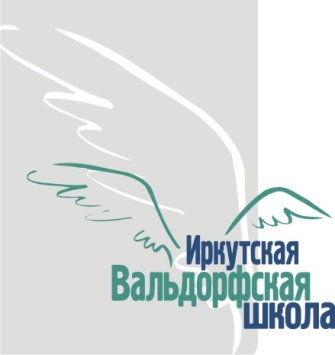 Карточка предприятия для АНОО «Иркутская Вальдорфская школа»Полное наименованиеАвтономная некоммерческая общеобразовательная организация «Иркутская Вальдорфская школа »Краткое наименование АНОО «Иркутская Вальдорфская школа»Юридический адрес664025, Иркутская обл, Иркутск г, Марата ул, дом № 11, квартира 15Фактический адрес664081, Иркутская обл., г. Иркутск, ул. Красноказачья, д. 127/1Адрес электронной почтыinfo@iws.baikal.ruКонтактный телефон8 (3952) 33-15-74 – администрация8 (3952) 941-815 - бухгалтерияИНН / КПП3808155970/380801001ОГРН1073800003353Руководитель (должность, ФИО)Исполнительный директор Шендеров Олег БорисовичГлавный бухгалтерБелецкая Елена ВагизовнаНаименование банка (основной)Ф-Л СИБИРСКИЙ ПАО БАНК "ФК ОТКРЫТИЕ"БИК045004867Корреспондентский счет30101810250040000867Расчетный счет40703810395240001222Наименование банкаБАЙКАЛЬСКИЙ БАНК ПАО СБЕРБАНКБИК042520607Корреспондентский счет30101810900000000607Расчетный счет40703810618350000793ОКВЭД85.14 Образование среднее общееСистема налогообложенияУСН